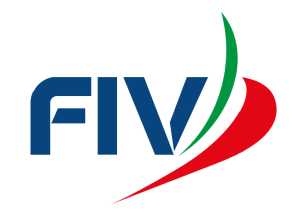 Federazione Italiana VelaCOMUNICATO - NOTICE Nr. 02Modifica Addendum B delle IDRLa sequenza delle boe da girare nel percorso su tre giri è sostituita da:Partenza -1-2-1-2-1-3-Arrivo 		Comitato Organizzatore - Organizing Committee		Giuria - Jury		Comitato di Regata - Race Committee		Comitato Tecnico - Technical CommitteeeManifestazione/ Event:Prova del Campionato IV Zona derive Classi:4000  420   FJ Regata sociale VaurienLocalità/ Venue: Trevignano Romano YCBE ASDData / ora di esposizione:Posting date and time:10 luglio 2022 10.40